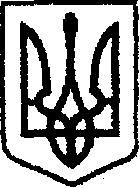 У К Р А Ї Н Ачернігівська обласна державна адміністраціяУПРАВЛІННЯ КАПІТАЛЬНОГО БУДІВНИЦТВАН А К А ЗПро створення комісії для проведення осіннього(сезонного) обстеження автомобільних доріг загального користування місцевого значення у Чернігівській області в 2021 роціВідповідно до статей  6, 41 Закону України «Про місцеві державні адміністрації» для визначення ступеня відповідності транспортно-експлуатаційного стану автомобільних доріг загального користування місцевого значення та споруд на них вимогам ДСТУ 3587-97 «Безпека дорожнього руху. Автомобільні дороги, вулиці та залізничні переїзди. Вимоги до експлуатаційного стану», н а к а з у ю:Затвердити графік з проведення осіннього обстеження автомобільних доріг загального користування місцевого значення та розташованих на них штучних споруд у Чернігівській області в 2021 році згідно з додатком 1. Затвердити: 2.1 склад комісії для проведення осіннього обстеження автомобільних доріг загального користування місцевого значення та розташованих на них штучних споруд у Ніжинському районі Чернігівській області в 2021 році згідно з додатком 2;2.2 склад комісії для проведення осіннього обстеження автомобільних доріг загального користування місцевого значення та розташованих на них штучних споруд у Прилуцькому районі Чернігівській області в 2021 році згідно з додатком 3;2.3 склад комісії для проведення осіннього обстеження автомобільних доріг загального користування місцевого значення та розташованих на них штучних споруд у Чернігівському районі Чернігівській області в 2021 році згідно з додатком 4; 2.4 склад комісії для проведення осіннього обстеження автомобільних доріг загального користування місцевого значення та розташованих на них штучних споруд у Корюківському районі Чернігівській області в 2021 році згідно з додатком 5; 2.5 склад комісії для проведення осіннього обстеження автомобільних доріг загального користування місцевого значення та розташованих на них штучних споруд у Новгород – Сіверському районі Чернігівській області в 2021 році згідно з додатком 6; 2.6 склад комісії для проведення осіннього обстеження автомобільних доріг загального користування місцевого значення та розташованих на них штучних споруд у Чернігівському районі Чернігівській області в 2021 році згідно з додатком 7; 2.7 склад комісії для проведення осіннього обстеження автомобільних доріг загального користування місцевого значення та розташованих на них штучних споруд у Чернігівському районі Чернігівській області в 2021 році згідно з додатком 8.3. Комісіям в строк до 29 жовтня поточного року провести осіннє обстеження автомобільних доріг загального користування місцевого значення і розташованих на них штучних споруд у Чернігівській області в 2021 році з оформленням акту обстеження по кожній дорозі окремо.4. Задіяти для проведення осіннього обстеження автомобільних доріг загального користування місцевого значення та розташованих на них штучних споруд у Чернігівській області в 2021 році службові автомобілі (реєстраційні номери: СВ4169СА, СВ2052СВ, СВ2051СВ, СВ2054СВ, СВ1366ВМ).5. Контроль за виконанням наказу покласти на заступника начальника Управління – начальника відділу технічного контролю автомобільних доріг Майка С.М.В.о. начальника                                                                       Наталія КОВАЛЬЧУКДодаток 2до наказу начальникаУправління капітального будівництва Чернігівської обласної державної адміністрації « 11» жовтня 2021 року № 172Складкомісії для проведення осіннього обстеження автомобільних доріг загального користування місцевого значення та розташованих на них штучних споруд у Ніжинському районі Чернігівської областіГолова комісії:Члени комісії:Начальник відділу експлуатаційного утримання автомобільних доріг                                            Олександр МИСНИК                                                        Складкомісії для проведення осіннього обстеження автомобільних доріг загального користування місцевого значення та розташованих на них штучних споруд у Прилуцькому районі Чернігівської областіГолова комісії:Члени комісії:Начальник відділу експлуатаційного утримання автомобільних доріг                                            Олександр МИСНИК                                                       Складкомісії для проведення осіннього обстеження автомобільних доріг загального користування місцевого значення та розташованих на них штучних споруд у Чернігівському районі Чернігівської областіГолова комісії:Члени комісії:Начальник відділу експлуатаційного утримання автомобільних доріг                                            Олександр МИСНИК                                                     Складкомісії для проведення осіннього обстеження автомобільних доріг загального користування місцевого значення та розташованих на них штучних споруд у Корюківському районі Чернігівської областіГолова комісії:Члени комісії:Начальник відділу експлуатаційного утримання автомобільних доріг                                            Олександр МИСНИК                                                 Складкомісії для проведення осіннього обстеження автомобільних доріг загального користування місцевого значення та розташованих на них штучних споруд у Новгород – Сіверському районі Чернігівської областіГолова комісії:Члени комісії:Начальник відділу експлуатаційного утримання автомобільних доріг                                            Олександр МИСНИК                                                    Складкомісії для проведення осіннього обстеження автомобільних доріг загального користування місцевого значення та розташованих на них штучних споруд у Чернігівському районі Чернігівської областіГолова комісії:Члени комісії:Начальник відділу експлуатаційного утримання автомобільних доріг                                            Олександр МИСНИК                                                   Складкомісії для проведення осіннього обстеження автомобільних доріг загального користування місцевого значення та розташованих на них штучних споруд у Корюківському районі Чернігівської областіГолова комісії:Члени комісії:Начальник відділу експлуатаційного утримання автомобільних доріг                                            Олександр МИСНИК  від 11 жовтня 2021 року  Чернігів                          № 172Бортнік С. В.Провідний інженер відділу технічного контролю автомобільних доріг УКБ Чернігівської ОДА.Воронов О.О.Пушкіна В.І.Гагара А.МЙовенко І. А.Інспектор ВБДР Управління патрульної поліції в Чернігівській області ДПП(Ніжинська ТГ, Лосинівська ТГ, Вертіївська ТГ, Крутівська ТГ, Талалаївська ТГ, Комарівська ТГ);Інспектор ВБДР Управління патрульної поліції в Чернігівській області ДПП (Носівська ТГ, Макіївська ТГ, Мринська ТГ);Інспектор ВБДР Управління патрульної поліції в Чернігівській області ДПП (Бахмацька ТГ, Батуринська ТГ, Дмитрівська ТГ, Борзнянська ТГ, Височанська ТГ, Плисківська ТГ);Інспектор ВБДР Управління патрульної поліції в Чернігівській області ДПП (Бобровицька ТГ, Новобасанська ТГ).Інспектор ВБДР Управління патрульної поліції в Чернігівській області ДПП(Ніжинська ТГ, Лосинівська ТГ, Вертіївська ТГ, Крутівська ТГ, Талалаївська ТГ, Комарівська ТГ);Інспектор ВБДР Управління патрульної поліції в Чернігівській області ДПП (Носівська ТГ, Макіївська ТГ, Мринська ТГ);Інспектор ВБДР Управління патрульної поліції в Чернігівській області ДПП (Бахмацька ТГ, Батуринська ТГ, Дмитрівська ТГ, Борзнянська ТГ, Височанська ТГ, Плисківська ТГ);Інспектор ВБДР Управління патрульної поліції в Чернігівській області ДПП (Бобровицька ТГ, Новобасанська ТГ).Додаток 3до наказу начальникаУправління капітального будівництва Чернігівської обласної державної адміністрації « 11» жовтня 2021 року № 172Приліпко В. А.Провідний інженер відділу технічного контролю автомобільних доріг УКБ Чернігівської ОДА.Ясинський Р. А.Нестеренко В. А.Воронов О. О.Інспектор ВБДР Управління патрульної поліції в Чернігівській області ДПП (Прилуцька ТГ, Ладанська ТГ, Линовицька ТГ, Малодівицька ТГ, Сухополовянська ТГ, Яблунівська ТГ, Варвинська ТГ);Інспектор ВБДР Управління патрульної поліції в Чернігівській області ДПП (Талалаївська ТГ, Срібнянська ТГ);Інспектор ВБДР Управління патрульної поліції в Чернігівській області ДПП (Ічнянська ТГ, Парафіївська ТГ).        Додаток 4до наказу начальникаУправління капітального будівництва Чернігівської обласної державної адміністрації «11»  жовтня 2021 року № 172        Додаток 4до наказу начальникаУправління капітального будівництва Чернігівської обласної державної адміністрації «11»  жовтня 2021 року № 172        Додаток 4до наказу начальникаУправління капітального будівництва Чернігівської обласної державної адміністрації «11»  жовтня 2021 року № 172Шаропатий Р.В.Провідний інженер відділу технічного контролю автомобільних доріг УКБ Чернігівської ОДА.Шкраб О.І.Трусенко В.В. Інспектор ВБДР Управління патрульної поліції в Чернігівській області ДПП (Городнянська ТГ, Тупичівська ТГ, Сновська ТГ);Інспектор ВБДР Управління патрульної поліції в Чернігівській області ДПП (Березнянська ТГ).Додаток 5        до наказу начальникаУправління капітального будівництва Чернігівської обласної державної адміністрації «11» жовтня 2021 року № 172Шаропатий Р.В.Провідний інженер відділу технічного контролю автомобільних доріг УКБ Чернігівської ОДА.Воскобойник В.А.Інспектор  ВБДР Управління патрульної поліції в Чернігівській області ДПП (Менська ТГ, Корюківська ТГ, Холмінська ТГ).        Додаток 6до наказу начальника Управління капітального будівництва Чернігівської обласної державної адміністрації «11» жовтня 2021 року № 172Блоха Є.О.Провідний інженер відділу технічного контролю автомобільних доріг УКБ Чернігівської ОДА.Картак О. Ю.Трусенко В.В.Інспектор ВБДР Управління патрульної  поліції в Чернігівській області ДПП (Новгород – Сіверська ТГ, Семенівська ТГ);Інспектор ВБДР Управління патрульної  поліції в Чернігівській області ДПП (Коропська ТГ,Понорницька ТГ).        Додаток 7до наказу начальника Управління капітального будівництва Чернігівської обласної державної адміністрації «11» жовтня 2021року № 172Титаренко Д. Л.Провідний інженер відділу технічного контролю автомобільних доріг УКБ Чернігівської ОДА.Трусенко В. В.Пушкіна В.І.Йовенко І. А.Інспектор ВБДР Управління патрульної поліції в Чернігівській області ДПП (Михайло – Коцюбинська ТГ, Седнівська ТГ, Гончарівська ТГ, Олишівська ТГ, Плисківська ТГ, Іванівська ТГ, Киїнська ТГ, Киселівська ТГ, Новобілоуська ТГ, Ріпкинська ТГ, Любецька ТГ, Добрянська ТГ);Інспектор ВБДР Управління патрульної  поліції в Чернігівській області ДПП (КуликівськаТГ);Інспектор ВБДР Управління патрульної поліції в Чернігівській області ДПП (Остерська ТГ, Кіптівська ТГ, Деснянська ТГ, Козелецька ТГ).         Додаток 8до наказу начальника Управління капітального будівництва Чернігівської обласної державної адміністрації «11» жовтня2021 року № 172Блоха Є.О.Провідний інженер відділу технічного контролю автомобільних доріг УКБ Чернігівської ОДА.Воскобойник В.А.Інспектор ВБДР Управління патрульної поліції в Чернігівській області ДПП (Сосницька ТГ).